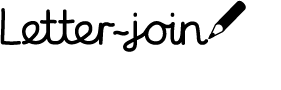 As a school, we have adopted the letter- join handwriting scheme which is transforming children’s handwriting and presentation.  There is a home edition which we now have FREE access to for all our parents so that children can access and use letter-join at home.The access and login details are outlined below:To log in to Letter-join on iPads and tablets at school and at home, please select the 
Tablet Login button at the top of the Letter-join home page http://www.letterjoin.co.uk and use the following log in details: 

iPad/Tablet user name: lj0921 
Your swipe code is set as a capital `L` shape, starting at the top left: 
O 
O 
O O O Log in details for using letter-join at home on a laptop or desktop computer:

Home user name: lj0921 
Home password: home  Invitation to try and explore the letter-join home editionParents are welcome to explore letter-join after school on Monday 27th March from 3.30pm-4.15pm using our laptops and iPads.